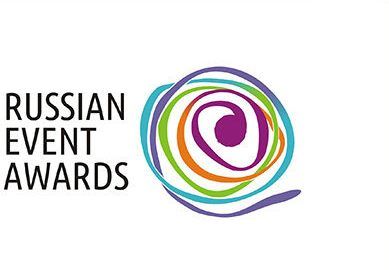 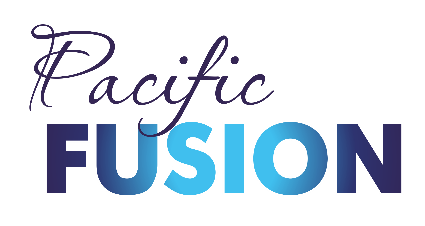 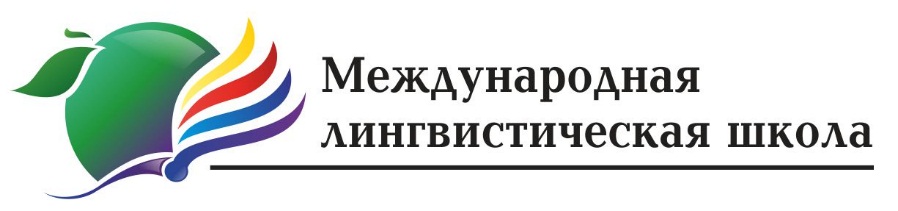 Международный детский джазовый фестиваль «Pacific Fusion» - обладатель Гран-При Национальной Премии в области событийного туризма «Russian Event Awards» по Сибирскому и Дальневосточному в номинации «Лучшее детское туристическое событие» ПОЛОЖЕНИЕVI Международного детского джазового фестиваля-конкурса «Pacific Fusion» Организатор фестиваля-конкурсаМеждународная лингвистическая школа, г. ВладивостокДаты проведения 28-29 апреля 2020 годаI. Цели и задачи фестиваля-конкурса- популяризация лучших образцов джазовой музыки разных стилей и направлений;- содействие развитию детско-юношеского музыкального творчества, воспитание художественно-музыкального вкуса подрастающего поколения;- выявление и поддержка талантливых исполнителей и педагогов, работающих в жанре джазовой музыки;- знакомство преподавателей, руководителей и исполнителей с новыми тенденциями и направлениями джазового музыкального искусства;- организация праздника джазовой музыки для всех участников фестиваля, как для исполнителей, так и для групп поддержки.II. Участники фестиваля-конкурсаВ фестивале принимают участие учащиеся детских музыкальных школ, детских школ искусств, специализированных музыкальных школ, музыкальных объединений, джазовые коллективы, вокальные студии, группы поддержки.III. Номинации фестиваля. Возрастные группы.Фестиваль проводится по следующим номинациям и возрастным группам:«Солист-инструменталист»;«Малый инструментальный ансамбль» - (дуэты, трио);«Инструментальный ансамбль» - (от квартета);«Оркестр», «хор» - состав от 12 человек, в их числе допускается минимальное участие учителей и концертмейстеров, (не более 10% от общего состава);«Вокал»Возрастные группы:младшая группа (А) - с 4 до 6 лет (включительно); младшая группа (Б) - с 7 до 12 лет (включительно)средняя группа - с 13 до 15 лет (включительно); старшая группа – с 16 до 18 лет (включительно).Возраст участников считается на дату проведения фестиваля-конкурса. В номинациях «малый инструментальный ансамбль» и «инструментальный ансамбль», «оркестр» возрастная группа определяется по старшему участнику.                                    IV ЖюриДля оценки участников фестиваля-конкурса формируется жюри. Состав жюри определяет Организатор фестиваля-конкурса.Полномочия жюри:жюри определяет победителей фестиваля-конкурса; жюри имеет право присуждать не все места, делить дипломы среди участников (кроме I степени), изменить по согласованию с оргкомитетом количество призовых мест в зависимости от количества победителей в рамках призового фонда,может учреждать дополнительные призы за лучшее исполнение отдельного произведения;награждать грамотами учителей, концертмейстеров и участников конкурса, которые не стали победителями.Решение жюри является окончательным и пересмотру не подлежит.  В жюри фестиваля-конкурса «Pacific Fusion» привлекаются высококвалифицированные специалисты в области джаза, вокального и инструментального искусства.При выявлении победителей учитываются следующие составляющие: исполнительское мастерство;артистичность;сценический имидж.Организационные вопросыДата проведения фестиваля: 28-29 апреля 2020 годаМесто проведения: Приморский край, г. Владивосток, Партизанский пр-т, 44 (территория кампуса ВГУЭС, здание с самолетом), Международная лингвистическая школа. VI Международный детский джазовый фестиваль-конкурс «Pacific Fusion» проводится в два тура: заочный и очный.Заочный турВидео-файлы с концертного выступления претендентов на участие в фестивале-конкурсе принимаются по 17 марта 2020 года включительно на электронный адрес lisa_au@mail.ru вместе с заполненной заявкой. Очный тур30 марта конкурсанты, прошедшие во второй тур, получат сообщение на электронную почту об участии в очном туре. А также список прошедших во второй тур будет вывешен на сайте организаторов по адресу:  http://mlsh.ru/pacific-fusion.html .Порядок выступлений участников устанавливается Оргкомитетом фестиваля- конкурса. Участие в фестивале-конкурсе означает полное и безусловное принятие данного Положения участниками и их законными представителями.После указанного срока заявки не принимаются. Все возникшие вопросы направляйте письмом на адрес электронной почты: lisa_au@mail.ru. Заявки, оформленные не по образцу, не рассматриваются.Для участия в конкурсе устанавливается вступительный взнос: в номинации «Солисты» - 1500 рублей за заявку; в номинации «Инструментальные ансамбли»  - 3000 рублей за заявку;  в номинации «Оркестры»  - 4000 рублей за заявку. Вступительный взнос оплачивается на месте в день выступления. Квитанция об оплате предъявляется конкурсантом при регистрации является допуском к участию в фестивале-конкурсе. VI. Программные требования и техническое обеспечение фестиваля Участники могут представлять любой жанр джазовой музыки, в том числе композицию, аранжировку, импровизацию собственного сочинения. Участниками фестиваля-конкурса являются все присутствующие в зале. Участники и их группа поддержки ОБЯЗАТЕЛЬНО должны иметь в одежде любой элемент оранжевого цвета или его оттенков (галстук, бабочка, бантик, пояс, платье, шарф).  Участники исполняют программу на любом акустическом или электронном музыкальном инструменте. Оргкомитет фестиваля-конкурса предоставляет звуковую аппаратуру, цифровое пианино, ударную установку, контрабас, стулья. Дополнительное оборудование при необходимости уточняется руководителями коллективов в заявке или по контактным телефонам.Каждый инструменталист должен исполнить одну развёрнутую джазовую композицию длительностью звучания не более 5 минут.  В номинации «Солист-инструменталист» разрешается участие концертмейстера, инструментального ансамбля учащихся или преподавателей; сопровождение "минус-1".В номинации «Инструментальный ансамбль» использование фонограммы не допускается. В номинации «Вокал» каждый участник должен исполнить одну песню под фонограмму "минус-1" или инструментальный аккомпанемент. Фонограмма должна быть предоставлена звукооператору на флеш-USB или по электронной почте  с пометкой «Джазовый конкурс» с указанием фамилии и номинации участника на электронный адрес  lisa_au@mail.ru не позднее, чем за 10 дней до начала фестиваля-конкурса. VIII. Оргкомитет Фестиваля и контакты Телефоны: +7(423) 240-42-84, 8-924-131-00-73Адрес для заявок: lisa_au@mail.ru, обязательно сделать пометку «Джазовый фестиваль-конкурс».Заявка на участиев фестивале-конкурсе «Pacific Fusion»исполнителей джазовой музыкиГород, учебное заведение (студия)______________________________________________________________________________________________________________Ф.И.О. участника(ов)_____________________________________________________________________________________________________________________________________________________________________________________________________________________Число, месяц, год рождения______________________________________________________________________Контактный тел.________________________________________________________ E-mail___________________________________________________________________________________________________________________________________________________________________________________________________________Номинация_____________________________________________________________Возрастная группа______________________________________________________________________Ф.И.О. педагога (руководителя)______________________________________________________________________________________________________________________________________________Ф.И.О. концертмейстера_________________________________________________________________________________________________________________________________________Программа (название и время звучания произведения, обязательно указатьинструмент):____________________________________________________________________________________________________________________________________________________________________________________________________________________________________________________________Общее количество участников ансамбля:Проезд и размещение участников фестиваляДорожные расходы, проживание и питание участников V Международного детского джазового фестиваля – конкурса «Pacific Fusion» оплачиваются за счёт отправляющей стороны.Фестиваль проводится по адресу: Россия, Приморский край, г. Владивосток, Партизанский пр-т, 44, корп.4 (Территория кампуса ВГУЭС, здание с самолетом).На территории школы, где проводится фестиваль, есть гостиничный комплекс. Стоимость проживания: одноместный номер -  2 500 руб. в сутки двухместный номер – 3 000 руб. в сутки (1500 +1500)Также в 30 метрах от Международной лингвистической школы расположена гостиница «Аванта». Подробности размещения в гостинице «Аванта» можно узнать на сайте http://hotel-avanta.ru/  